Ek- 1ORGANİK GÜBRELER* 	Bitki gelişim düzenleyicisi ve bitki koruma ifadeleri kullanılmayacaktır.**	Hayvansal menşeli hammadde kullanılması halinde 24/12/2011 tarih ve 28152 sayılı Resmi Gazete’de yayımlanan “İnsan Tüketimi Amacıyla Kullanılmayan Hayvansal Yan Ürünler Yönetmeliği” ve bu Yönetmeliğe dayalı çıkarılan Tebliğ ve Talimatlarda belirtilen kriterler geçerlidir.Ek - 2ORGANOMİNERAL GÜBRELERAzotlu Organomineral Gübreler      B-NP’li Organomineral Gübreler  C-NK’lı Organomineral gübrelerD-NPK’lı Organomineral Gübreler* 	Bitki gelişim düzenleyicisi ve bitki koruma ifadeleri kullanılmayacaktır.**	Hayvansal menşeli hammadde kullanılması halinde 24/12/2011 tarih ve 28152 sayılı Resmi Gazete’de yayımlanan “İnsan Tüketimi Amacıyla Kullanılmayan Hayvansal Yan Ürünler Yönetmeliği” ve bu Yönetmeliğe dayalı çıkarılan Tebliğ ve Talimatlarda belirtilen kriterler geçerlidir.Ek –3ORGANİK KAYNAKLI DİĞER ÜRÜNLER * Bitki gelişim düzenleyicisi ve bitki koruma ifadeleri kullanılmayacaktır.** Hayvansal menşeli hammadde kullanılması halinde 24/12/2011 tarih ve 28152 sayılı Resmi Gazete’de yayımlanan “İnsan Tüketimi Amacıyla Kullanılmayan Hayvansal Yan Ürünler Yönetmeliği” ve bu Yönetmeliğe dayalı çıkarılan Tebliğ ve Talimatlarda belirtilen kriterler geçerlidir.Ek – 4TOPRAK DÜZENLEYİCİLER      A-Organik Toprak Düzenleyiciler    B-Mineral Toprak DüzenleyicilerC-Organik +  Mineral Toprak Düzenleyiciler   * 	Bitki gelişim düzenleyicisi ve bitki koruma ifadeleri kullanılmayacaktır.Ek - 5MİKROBİYAL GÜBRE* Bitki gelişim düzenleyicisi ve bitki koruma ifadeleri kullanılmayacaktır.Ek – 6ENZİM KATKILI ÜRÜNLER*Bitki gelişim düzenleyicisi ve bitki koruma ifadeleri kullanılmayacaktır.Ek – 7T.C…………… VALİLİĞİİl, Gıda Tarım ve Hayvancılık Müdürlüğü   ÜRETİM İLE İLGİLİ KAPASİTE RAPORUDUR 	…………Tarihli ve ……….. sayılı Resmi Gazete’de yayımlanan Tarımda Kullanılan “Organik,Organomineral Gübreler ve Toprak Düzenleyiciler ile Mikrobiyal,Enzim İçerikli ve Organik Kaynaklı Diğer Ürünlerin Üretimi,İthalatı,İhracatı ve İhracatı ve Piyasaya Arzına Dair Yönetmelik” ekinde yer alan ürünleri üretmek isteyen üreticilere Sanayi ve Ticaret odası tarafından düzenlenmemesi halinde il müdürlüğümüz tarafından düzenlenmektedir. İlgili yönetmelik doğrultusunda ürün üretmek isteyen ...............................................’nin   il müdürlüğümüze ...../...../20.. tarihli  müracaatı üzerine; ...../...../20.. tarihinde  aşağıdaki  adresteki üretim tesisine gidilerek   durum yerinde tespit edilmiştir. Firma Ünvanı:  Ticaret Sicil No:  Üretici kuruluşun fabrika adresi:  İş Yeri Adresi:  Üretim Konusu:Üretim Şekli   :  Yıllık Üretim Kapasitesi:  İş Yeri Fiziki Şartları:  Tesisin Uzunluğu:  		   Genişliği:		           Yüksekliği:  Hammadde depolanacak alan: 		              Mamul madde depolanacak alan:Personel isdihdam durumu:  Makine-Tesisat durumu :			  (Isıtıcı, Değirmen, Karıştırıcı, Tank, Tartı, Kazan Vb)Üretim tesisi  tarafımızdan tespit edilerek imza altına alınmıştır.    ..../..../20..         K O N T R O  L   E D E N L E R 					TASDİK EDEN…………………… 	            ……………………..	             	 ……………………	Belge No:….   		Belge No:……                                              Şube Müd. 24Ek – 8 ÜRETİM YERİ UYGUNLUK RAPORU	…………Tarihli ve ……….. sayılı Resmi Gazete’de yayımlanan Tarımda Kullanılan “Organik,Organomineral Gübreler ve Toprak Düzenleyiciler ile Mikrobiyal,Enzim İçerikli ve Organik Kaynaklı Diğer Ürünlerin Üretimi,İthalatı,İhracatı ve İhracatı ve Piyasaya Arzına Dair Yönetmelik”in 7. Madde  (g) bendi gereği yönetmelik ekinde yer alan ürünleri üretmek isteyen ...............................................’nin il müdürlüğümüze ...../...../20.. tarihli  müracaatı üzerine; ..../...../20.. tarihinde  aşağıdaki  adresteki üretim tesisine gidilerek aşağıda belirtilen   durum yerinde tespit edilmiştir. Üretici kuruluşun ünvanı:  Üretici kuruluşun fabrika adresi:    İş Yeri Adresi:  Üretim için kapalı müstakil bir alan mevcut mudur? :  (    )Hammadde ve mamul maddenin depolanabileceği uygun bir alan var mıdır?:  (    )Üretim tesisinin kapasitesine göre;  (    )a)Karıştırıcı var mıdır?:  	(     )b)Tank var mıdır?  :                (    )c)Hassas tartı aleti var mıdır ? :  (    )ç) Değirmen var mıdır ? :  (    )	d) Elek var mıdır ? :  (    )e)Paketleme Ünitesi var mıdır ? :  (    )f) vb. makine, teçhizat durumu.g)Çevre kirliliği yaratmaması için gerekli tedbirler alınmış mıdır? :   (     ) EVET: (E )  HAYIR (H)Diğer bilgiler :İlgili firma alet/ekipman ve tesis yönüyle  üretim için gerekli yeterliliğe sahiptir. ..../...../20…	KONTROL  EDENLER					         		TASDİK EDEN        Denetçi		      Denetçi							……….Şub.Müd.Ek – 9ORGANİK GÜBRE ÜRETİM İZNİ MÜRACAAT FORMUTarih: ….../....../20...Kurum veya KuruluşunTemsilcisinin Adı ve Soyadıİmza ve KaşesiEk – 10ORGANİK GÜBRE İTHALAT İZNİ MÜRACAAT FORMUTarih: ....../....../20...Kurum veya KuruluşunTemsilcisinin Adı ve Soyadıİmza ve KaşesiEk – 11ORGANİK GÜBRE İHRACAT ÖN İZNİ MÜRACAAT FORMUTarih: ....../....../20...Kurum veya KuruluşunTemsilcisinin Adı ve Soyadıİmza ve KaşesiEk – 12LİSANS BELGESİ MÜRACAAT FORMUTarih: ....../....../20...Kurum veya KuruluşunTemsilcisinin Adı ve Soyadıİmza ve KaşesiEk - 13……………….. tarihli ve …… sayılı Resmi Gazete’de yayımlanarak yürürlüğe giren “Tarımda Kullanılan Organik, Organomineral Gübreler ve Toprak Düzenleyiciler İle Mikrobiyal, Enzim İçerikli ve Organik Kaynaklı Diğer Ürünlerin Üretimi, İthalatı, İhracatı ve Piyasaya arzına Dair Yönetmelik” gereği, aşağıda unvanı ve hakkında gerekli bilgiler verilen firmanın ………… tarihli müracaatı değerlendirilerek Üretici lisansı verilmesi uygun bulunmuştur.* Ad ve adres değişiklikleri 30 gün içinde Bakanlığa bildirilecektir.                 Tarih: ../../20..Not: İş bu belge verildiği tarihten itibaren 5 yıl için geçerlidir.Ek – 14............................ TESCİL BELGESİ MÜRACAAT FORMUTarih: ....../....../20...Kurum veya KuruluşunTemsilcisinin Adı ve Soyadıİmza ve KaşesiEK – 15ETİKET ÖRNEĞİEk – 16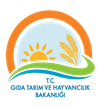                                                                             T.C.EK - 17TOLERANSLARBu toleranslar bir bitki besin maddesinin ölçülen değerinin onun beyan edilen değerinden müsaade edilen sapmasıdır. Üretim, numune alma ve analizlerdeki sapmaları telafi etmek için verilmişlerdir. Bu Yönetmelik ve eklerinde belirlenen en az ve en çok şeklinde ifade edilen içeriklere toleranslar uygulanamaz. ç) 	“En çok” verilmemişse beyan edilen içeriğin üzerindeki fazla bitki besin maddesine sınırlama yoktur. Çeşitli tiplerdeki gübrelerin beyan edilen bitki besin maddesi içerikleriyle ilgili olarak müsaade edilen toleranslar aşağıdadır. Ağırlıkça;Organik madde ve (hümik+fülvik) asitlerde:beyan edilen değerin % 10Organik azot , fosfor pentaoksit (P2O5),potasyum oksit(K2O): beyan edilen değerin % 10Organik asit ve serbest aminoasitler: beyan edilen değerin % 10Kainit 1,5Zenginleştirilmiş kainit tuzu 1,0Magnezyum oksit 0,9Sodyum dioksit 0,9Kükürt trioksit 0,9Kalsiyum oksit 0,9Klor 0,2Yukarıda belirtilen parametreler dışında kalan, doğal yapısından kaynaklanan parametrelere %10 tolerans uygulanır.ORGANOMİNERAL GÜBRELER;Organik madde ve (hümik+fülvik) asitlerde: beyan edilen değerin % 10Bitki besin elementleri N 1,1 Fosforpentaoksit(P2O5) 1,1 Potasyum oksit(K2O) 1,1 ç)  	İkili gübreler 1,5 Üçlü gübreler 1,9 İZ ELEMENTLER;a) 	İçeriği %2’den fazla olanlar için 0,4 b) 	İçeriği %2’yi geçmeyenler için beyan edilen değerin 1/5 i Beyan  Edilen Kalsiyum, Magnezyum, Sodyum ve Kükürt İçeriklerinde  Müsaade Edilen Toleranslar;CaO, MgO, Na2O ve SO3 için mutlak değer olarak % 0,9’u ( Ca için 0,64, Mg için 0,55, Na için 0,67 ve S için 0,36’yı) geçmemek şartıyla bu elementlerin beyan edilen içeriklerinin dörtte biri olmalıdır.EK - 18ANALİZ METOTLARI           Not 1:Katı ürünlerde tüm analizler kuru madde üzerinden, sıvı ürünlerde orijinal örnek üzerinden   yapılacaktır.           Not 2: Bu Yönetmelikte belirtilen standartların yerine yeni bir standart ikame edilmiş ise bu yayınların Bakanlığa ibraz edilmesi ve kabul görmesi gerekmektedir.EK – 19NOTip İsmi.Organik ürünün elde ediliş şekli ve anabileşenlerine ait bilgilerÜrünün hammadde muhtevası, miktarı ile bünyesinde bulunması gereken bitki besin maddesi içeriği ve diğer kriterlerÜrüne ait etikette beyan edilmesi istenen EC, pH v.b. diğer bilgilerEtiket üzerinde beyan edilmesi gereken zorunlu içerik1Katı Organik GübreBitkisel ve/veya hayvansal kaynaklı materyallerin (dışkı esaslılar hariç) fiziksel ve/veya kimyasal işleme tabi tutulması sonucu elde edilen ürünler.-Organik madde en az : % 40 -Maksimum nem : % 20-Üründe kullanılan hammaddeler proses de belirtilecektir.-10 mm’ lik elekten ürünün % 90’ı geçecektir.-Bitkisel ürünlerde                    Hidroksiprolin maksimum:%0,5PH***-Toplam organik madde -Organik Karbon-Toplam azot( % 1’i geçer ise)  -Serbest aminoasitler %2-6 arasında ise beyan edilir.-Toplam fosfor pentaoksit (P2O5) ( % 1’i geçer ise)  -Suda çözünür potasyum oksit(K2O) ( % 1’i geçer ise)  -Maksimum nem-Üründe kullanılan hammadde tip isminde belirtilecektir.2Amino asit içeren katı organik gübreBitkisel ve/veya hayvansal kaynaklı materyallerin (dışkı esaslılar hariç) fiziksel ve/veya kimyasal işleme tabi tutulması sonucu elde edilen ürünler.-Organik madde en az : % 40-Maksimum nem : % 20-Serbest amino asit min. %6-Üründe kullanılan hammaddeler proses de belirtilecektir.-Bitkisel Ürünlerde Hidroksiprolin Maksimum %0,5PH***-Toplam organik madde -Organik karbon-Organik azot	-Serbest aminoasitler -Toplam fosfor pentaoksit (P2O5) ( % 1’i geçer ise) -Suda çözünür potasyum oksit(K2O) ( % 1’i geçer ise)  -Maksimum nem-Üründe kullanılan hammadde tip isminde belirtilecektir.3 Sıvı Organik GübreBitkisel ve/veya hayvansal kaynaklı (dışkı esaslılar hariç) materyallerin fiziksel ve/veya kimyasal işleme tabi tutulması sonucu elde edilen çözelti ya da süspansiyon haldeki ürün.-Organik madde en az : % 15 -Bitkisel Ürünlerde Hidroksiprolin Maksimum %0,5-Üründe kullanılan hammaddeler proses de belirtilecektir.PH***-Toplam organik madde -Organik karbon-Toplam azot( % 1’i geçer ise)  -Toplam fosfor pentaoksit (P2O5) ( % 1’i geçer ise)   - Suda çözünür potasyum oksit(K2O) ( % 1’i geçer ise)    belirtilebilir.-Üründe kullanılan hammadde tip isminde belirtilecektir. 4Amino asit içeren sıvı organik gübreBitkisel ve/veya hayvansal kaynaklı (dışkı esaslılar hariç) materyallerin fiziksel ve/veya kimyasal işleme tabi tutulması sonucu elde edilen çözelti ya da süspansiyon haldeki ürün.-Organik madde en az : % 15-Serbest amino asit en az %2-Bitkisel Ürünlerde Hidroksiprolin Maksimum %0,5-Üründe kullanılan hammaddeler proses de belirtilecektir.PH***Toplam organik madde -Organik karbon-Organik azot	-Serbest aminoasitler -Toplam fosfor pentaoksit (P2O5) ( % 1’i geçer ise)  -Suda çözünür potasyum oksit(K2O) ( % 1’i geçer ise)  -Üründe kullanılan hammadde tip isminde belirtilecektir.5Katı Çiftlik GübresiDöşemelerdeki altlıklı veya altlıksız hayvan dışkılarının ihtimarı (olgunlaştırılması/ kompostlaştırılması neminin uzaklaştırılması/ azaltılması) sonucu elde edilen ürün.-Organik madde en az %   30  -Toplam azot en az : % 1-Maksimum nem : % 20-C/N: 7-25PH***EC (dS/m)-Organik madde, -Toplam azot-Maksimum nem-Suda çözünür potasyum oksit (K2O) ( % 1’i geçer ise)- C/N-Toplam fosfor pentaoksit (P2O5) ( % 1’i geçer ise)  - Toplam (hümik + fulvik) asit    ( % 1’i geçer ise)  6Sıvı Çiftlik GübresiKatı çiftlik gübresinin suda çözündürülmesiyle veya doğal olarak elde edilen sıvı haldeki ürün.-Organik madde en az : % 5-Toplam azot en az : % 1PH***EC (dS/m)-Organik madde -Toplam azot-Suda çözünür potasyum oksit (K2O) ( % 1’i geçer ise)-Toplam fosfor pentaoksit (P2O5) (% 1’i geçer ise)- Toplam (hümik + fulvik) asit    ( % 1’i geçer ise)  7Kanatlı  Katı Hayvan Gübresi Yarasa GübresiKümes hayvanlarının altlıklı veya altlıksız dışkılarının aerobik kompostlaştırılması ve neminin uzaklaştırılması/ azaltılması sonucu elde edilen ürünler veya diğer kanatlı hayvan dışkılarının doğal ortamlarında ihtimarı (olgunlaşması) veya  aerobik kompostlaştırılması ve neminin uzaklaştırılması/azaltılması sonucu elde edilen ürünler.-Organik madde en az : % 30-Maksimum nem : %20- CaCO3 (kireç)(yarasa gübresi hariç);-EC(dS/m)(yarasa gübreleri hariç)Ph ***EC (dS/m)(EC 10 dS/m geçenler için tuza hassas bitkilerde kullanılmamalıdır ifadesi bulunacak. ) -Organik madde-Toplam azot-Toplam fosfor pentaoksit (P2O5) ( % 1’i geçer ise)-Suda çözünür potasyum oksit (K2O) (%1’i geçerse)-Maksimum nem-EC(dS/m) -Ürünün kaynağı tip isminde belirtilecektir.- Toplam (hümik + fulvik) asit    ( % 1’i geçer ise)  8Kanatlı Sıvı Hayvan GübresiSıvı Yarasa GübresiKanatlı katı hayvan gübresinin suda çözündürülmesiyle elde edilen sıvı haldeki ürün.Öğütülmüş yarasa gübresinin suda çözündürülmesi halindeki ürün-Organik madde en az : % 15pH***EC (dS/m)-Organik madde-Toplam azot-Toplam fosfor pentaoksit (P2O5) ( % 1’i geçer ise)-Suda çözünür potasyum oksit    ( % 1’i geçer ise) -Ürünün kaynağı tip isminde belirtilecektir.-Toplam (hümik+fulvik asit        ( %1’i geçer ise)  NOÜrünün Tip İsmi.Organomineral ürünün elde ediliş şekli ve anabileşenlerine ait bilgilerÜrünün hammadde muhtevası, miktarı ile bünyesinde bulunması gereken bitki besin maddesi içeriği ve diğer kriterlerÜrüne ait EC, pH ve diğer istenen bilgilerEtiket üzerinde beyan edilmesi gereken zorunlu içerik1Azotlu Katı Organomineral GübreAzot ihtiva eden kimyasal gübre ile bir veya birden fazla organik gübrenin ve/veya deniz yosunu karışımı veya reaksiyonu sonucu elde edilen ürünler.-Organik madde en az : % 20-Toplam azot en az : % 12-Maksimum nem : % 20-Azotun formları ve miktarları aşağıdaki şekilde belirtilecektir.-Nitrat azotu, Amonyum azotu, Üre azotu.-İkincil bitki besin maddeleri ve/veya iz elementlerin beyanı Tarımda Kullanılan Kimyevi Gübrelere Dair Yönetmelikte belirtilen en az miktarlarda katılması veya bulunması halinde beyan edilir.PH***-EC (dS/m) (Organik madde kaynağı olarak hayvansal materyallerin kullanılması durumunda)-Organik madde-Toplam azot-Azotun formları ve miktarları      ( % 1’i geçer ise)-Maksimum nemİsteğe bağlı:-Alginik asit-Giberallik asit-Serbest aminoasitler ( % 1’i geçer ise)2Azotlu Sıvı Organomineral GübreAzot ihtiva eden kimyasal gübre ile bir veya birden fazla organik gübre ve/veya deniz yosununun  karışımı veya reaksiyonu sonucu süspansiyon veya solüsyon olarak elde edilen ürünler.-Organik madde en az : % 10-Toplam azot en az : % 8-Azotun formları belirtilecektir.-Nitrat azotu, Amonyum azotu, Üre azotu.-İkincil bitki besin maddeleri ve/veya iz elementlerin beyanı Tarımda Kullanılan Kimyevi Gübrelere Dair Yönetmelikte belirtilen en az miktarlarda katılması veya bulunması halinde beyan edilir.PH***-EC (dS/m) (Organik madde kaynağı olarak hayvansal materyallerin kullanılması durumunda)-Organik madde-Toplam azot-Azotun formları ve miktarları      ( % 1’i geçer ise)İsteğe bağlı:-Alginik asit-Giberallik asit-Serbest aminoasitler ( % 1’i geçer ise)NOÜrünün Tip İsmi.Organomineral ürünün elde ediliş şekli ve anabileşenlerine ait bilgilerÜrünün hammadde muhtevası, miktarı ile bünyesinde bulunması gereken bitki besin maddesi içeriği ve diğer kriterlerÜrüne ait EC, pH ve diğer istenen ilgilerEtiket üzerinde beyan edilmesi gereken zorunlu içerik1NP’li Katı Organomineral GübreAzotlu ve fosfatlı kimyasal gübrelerin bir veya birden fazla organik gübre ve/veya deniz yosunu bileşimi veya reaksiyonu sonucu elde edilen ürünler.-Organik madde en az : % 20-Toplam ( N+ P2O5 ) en az : % 12-Toplam azot en az: % 3-Toplam fosfor pentaoksit (P2O5)en az : % 5-Maksimum nem : % 20-Azotun formları belirtilecektir.-Nitrat azotu, Amonyum azotu, Üre azotu.-Toplam Fosfor pentaoksit (P2O5) -Suda çözünür Fosfor pentaoksit (P2O5), - İkincil bitki besin maddeleri ve/veya iz elementlerin beyanı Tarımda Kullanılan Kimyevi Gübrelere Dair Yönetmelikte belirtilen en az miktarlarda katılması veya bulunması halinde beyan edilir.PH***-EC (dS/m) (Organik madde kaynağı olarak hayvansal materyallerin kullanılması durumunda)-Organik madde-Toplam azot-Azotun formları ve miktarları(%1’i geçer ise)-Toplam fosfor pentaoksit(P2O5),-Suda Çözünür fosfor pentaoksit (P2O5),-Maksimum nemİsteğe bağlı:-Alginik asit-Giberallik asit-Serbest aminoasitler               ( % 1’i geçer ise)2NP’li Sıvı Organomineral GübreAzotlu ve fosfatlı kimyasal gübrelerin  bir veya birden fazla organik gübre ve/veya deniz yosunu bileşiminden, süspansiyon veya solüsyon olarak elde edilen ürünler.-Organik madde en az : % 10-Toplam ( N+ P2O5 ) en az : % 10-Toplam azot en az % 3-Toplam fosfor pentaoksit(P2O5)en az % 4-Azotun formları belirtilecektir.-Nitrat azotu, Amonyum azotu, Üre azotu.-Toplam Fosfor pentaoksit (P2O5) -Suda çözünür Fosfor pentaoksit (P2O5), -İkincil bitki besin maddeleri ve/veya iz elementlerin beyanı Tarımda Kullanılan Kimyevi Gübrelere Dair Yönetmelikte belirtilen en az miktarlarda katılması veya bulunması halinde beyan edilir.PH***-EC (dS/m) (Organik madde kaynağı olarak hayvansal materyallerin kullanılması durumunda)-Organik madde-Toplam azot-Azotun formları ve miktarları(%1’i geçer ise)-Toplam fosfor pentaoksit (P2O5)-Suda Çözünür fosfor pentaoksit (P2O5)İsteğe bağlı:-Alginik asit-Giberallik asit-Serbest aminoasitler               ( % 1’i geçer ise)NOÜrünün Tip İsmi.Organomineral ürünün elde ediliş şekli ve anabileşenlerine ait bilgilerÜrünün hammadde muhtevası, miktarı ile bünyesinde bulunması gereken bitki besin maddesi içeriği ve diğer kriterlerÜrüne ait EC, pH ve diğer istenen bilgilerEtiket üzerinde beyan edilmesi gereken zorunlu içerik1NK’ lı Katı Organomineral GübreAzotlu ve potasyumlu (potasyum hidroksit ve potasyum klorür hariç) kimyasal gübrelerin bir veya birden fazla organik gübre ve/veya deniz yosunu bileşimi veya reaksiyonu sonucu elde edilen ürünler.-Organik madde en az : % 20-Toplam ( N+K2O) en az :% 12-Toplam azot en az % 3-Suda Çözünür potasyum oksit(K2O) en az    % 5-Maksimum nem : % 20-Azotun formları belirtilecektir.-Nitrat azotu, Amonyum azotu, Üre azotu.-İkincil bitki besin maddeleri ve/veya iz elementlerin beyanı Tarımda Kullanılan Kimyevi Gübrelere Dair Yönetmelikte belirtilen en az miktarlarda katılması veya bulunması halinde beyan edilir.PH***-EC (dS/m) (Organik madde kaynağı olarak hayvansal materyallerin kullanılması durumunda)-Organik madde-Toplam azot-Azotun formları ve miktarları(% 1’i geçer ise)-Suda çözünür potasyum oksit (K2O)-Maksimum nemİsteğe bağlı:-Alginik asit-Giberallik asit-Serbest aminoasitler                 ( % 1’i geçer ise)2NK’ lı Sıvı Organomineral GübreAzotlu ve potasyumlu (potasyum hidroksit ve potasyum klorür hariç) kimyasal gübrelerin bir veya birden fazla organik gübre  ve/veya deniz yosunu bileşiminden, süspansiyon veya solüsyon olarak elde edilen ürünler.-Organik madde en az : % 10-Toplam ( N+ K2O) en az :% 10-Toplam azot en az % 3-Suda Çözünür potasyum oksit(K2O)en az %4-Azotun formları belirtilecektir.-Nitrat azotu, Amonyum azotu, Üre azotu.-İkincil bitki besin maddeleri ve/veya iz elementlerin beyanı Tarımda Kullanılan Kimyevi Gübrelere Dair Yönetmelikte belirtilen en az miktarlarda katılması veya bulunması halinde beyan edilir.PH***-EC (dS/m)(Organik madde kaynağı olarak hayvansal materyallerin kullanılması durumunda) -Organik madde-Toplam azot-Azotun formları ve miktarları( % 1’i geçer ise)-Suda çözünür potasyum oksit (K2O)İsteğe bağlı:-Alginik asit-Giberallik asit-Serbest aminoasitler                ( % 1’i geçer ise)NOÜrünün Tip İsmi.Organomineral ürünün elde ediliş şekli ve anabileşenlerine ait bilgilerÜrünün hammadde muhtevası, miktarı ile bünyesinde bulunması gereken bitki besin maddesi içeriği ve diğer kriterlerÜrüne ait EC, pH ve diğer istenen bilgilerEtiket üzerinde beyan edilmesi gereken zorunlu içerik1NPK’ lı Katı Organomineral GübreAzotlu, fosforlu ve potasyumlu (potasyum hidroksit ve potasyum klorür hariç) kimyasal gübrelerin bir veya birden fazla organik gübre ve/veya deniz yosunu bileşimi veya reaksiyonu sonucu elde edilen ürünler.-Organik madde en az : % 20-Toplam ( N+ P2O5 +K2O) en az :% 15-Toplam azot en az % 3-Toplam fosfor pentaoksit(P2O5)en az % 5-Suda Çözünür potasyum oksit(K2O) en az % 5-Maksimum nem : % 20-Azotun formları belirtilecektir.-Nitrat azotu, Amonyum azotu, Üre azotu.-Toplam Fosfor pentaoksit (P2O5) -Suda çözünür Fosfor pentaoksit (P2O5), -İkincil bitki besin maddeleri ve/veya iz elementlerin beyanı Tarımda Kullanılan Kimyevi Gübrelere Dair Yönetmelikte belirtilen en az miktarlarda katılması veya bulunması halinde beyan edilir.PH*** -EC (dS/m) (Organik madde kaynağı olarak hayvansal materyallerin kullanılması durumunda)-Organik madde-Toplam azot-Azotun formları ve miktarları( % 1’i geçer ise)-Toplam fosfor pentaoksit(P2O5)-Suda Çözünür fosfor pentaoksit (P2O5)-Suda çözünür potasyum oksit(K2O)-Maksimum nemİsteğe bağlı:-Alginik asit-Giberallik asit-Serbest aminoasitler                    ( % 1’i geçer ise)2NPK’ lı Sıvı Organomineral GübreAzotlu, fosforlu ve potasyumlu (potasyum hidroksit ve potasyum klorür hariç) kimyasal gübrelerin bir veya birden fazla organik gübre ve/veya deniz yosunu bileşiminden, süspansiyon veya solüsyon olarak elde edilen ürünler.-Organik madde en az : % 10-Toplam ( N+ P2O5 +K2O) en az :% 12-Toplam azot en az % 2-Toplam fosfor pentaoksit(P2O5)en az % 3 - Suda çözünür potasyum oksit(K2O) en az % 3 -  Azotun formları belirtilecektir.-Nitrat azotu, Amonyum azotu, Üre azotu.- Toplam Fosfor pentaoksit (P2O5)- Suda çözünür Fosfor pentaoksit (P2O5), -İkincil bitki besin maddeleri ve/veya iz elementlerin beyanı Tarımda Kullanılan Kimyevi Gübrelere Dair Yönetmelikte belirtilen en az miktarlarda katılması veya bulunması halinde beyan edilir.PH***-EC (dS/m) (Organik madde kaynağı olarak hayvansal materyallerin kullanılması durumunda)-Organik madde-Toplam azot-Azotun formları ve miktarları     ( % 1’i geçer ise)-Toplam fosfor pentaoksit(P2O5)-Suda Çözünür fosfor pentaoksit (P2O5)-Suda çözünür potasyum oksit(K2O)İsteğe bağlı:-Alginik asit-Giberallik asit-Serbest aminoasitler                    ( % 1’i geçer ise)3Leonardit kaynaklıOrganomineral Gübre Organik madde kaynağı olarak organik gübre  ve/veya Leonardit/Potasyum Humat ile kimyasal gübrelerin karışımından elde edilen katı Organomineral Gübre  -Organik madde en az % 10-Üçlü gübreler (N P K) toplamı en az : % 15-İkili gübreler (NP, NK, PK) toplamı en az : % 12-Tekli gübreler : (N) en az: % 10-Toplam fosfor pentaoksit (P2O5) en az : % 10-Suda Çözünür potasyum oksit (K2O) en az % 10-Azotun form ve miktarları belirtilecektir.-Nitrat azotu, Amonyum azotu, Üre azotu.- Toplam Fosfor pentaoksit (P2O5),    - Suda çözünür Fosfor pentaoksit (P2O5), -İkincil bitki besin maddeleri ve/veya iz elementlerin beyanı Tarımda Kullanılan Kimyevi Gübrelere Dair Yönetmelikte belirtilen en az miktarlarda katılması veya bulunması halinde beyan edilir.PH***-Toplam organik madde- Toplam azot-Azotun formları ve miktarları-Toplam fosfor pentaoksit (P2O5)-Suda Çözünür fosfor pentaoksit (P2O5)-Suda çözünür potasyum oksit(K2O)- Toplam(Hümik+Fulvik) Asit En Az %5-Maksimum nem 4İkincil ve/veya İz Element Katkılı Katı Organomineral GübreOrganik madde kaynağı olarak organik gübre ve/veya Leonardit/Potasyum Humat İkincil bitki besin maddeleri ve/veya iz elementlerin katılması ile elde edilen  gübreler-Organik madde en az : % 20-İkincil bitki besin maddeleri ve/veya iz elementlerin beyanı Tarımda Kullanılan Kimyevi Gübrelere Dair Yönetmelikte belirtilen en az miktarlarda katılması veya bulunması halinde beyan edilir.PH***-EC (dS/m) (Organik madde kaynağı olarak hayvansal materyallerin kullanılması durumunda)-Organik madde-Leonardit kullanılması durumunda Toplam(Hümik +Fülvik) asit -Serbest aminoasitler                  (% 1’i geçer ise)-Varsa Şelatlama  maddeleri -Maksimum nem Kullanılan hammaddeye göre tip adı belirlenirNOÜrünün Tip İsmi.Ürünün elde ediliş şekli ve anabileşenlerine ait bilgilerÜrünün hammadde muhtevası, miktarı ile bünyesinde bulunması gereken bitki besinmaddesi içeriği ve diğer kriterlerÜrüne ait EC, pH ve diğer istenen bilgilerEtiket üzerinde beyan edilmesi gereken zorunlu içerik1Kaplama veya Karışım NPK (tekli, ikili veya üçlü karışım)  ürünlerKaplama veya karışım  materyali olarak (Fosil Esaslı Organik materyaller) katı hümik asitler ile humuslaşma derecesi uygun olan torf ve turba yataklarından elde edilen organik ürünlere, organik yapıştırıcı ilave edilerek 50-90 derece sıcaklıkta, mikronize edilen organik hammaddenin, inorganik gübrelere püskürtülerek kaplanması veya karışım sonucu elde edilen ürünler. -Organik madde en az: % 10-Üçlü gübreler (N P K) toplamı en az : % 30-İkili gübreler(NP, NK, PK)toplamı en az:% 20Tekli gübrelerde;-Toplam azot (N) en az: % 20-Toplam fosfor pentaoksit (P2O5)en az : % 25-Suda Çözünür potasyum oksit(K2O)en az %25-Azotun form ve miktarları belirtilecektir.-Fosfor pentaoksit (P2O5) çözünürlüğü ve miktarı belirtilecektir.-İkincil bitki besin maddeleri ve/veya iz elementlerin beyanı Tarımda Kullanılan Kimyevi Gübrelere Dair Yönetmelikte belirtilen en az miktarlarda katılması veya bulunması halinde beyan edilir.PH*-Toplam organik madde-Toplam(Hümik+Fulvik)AsitÜründe bulunması halinde;- Toplam azot-Azotun formları ve miktarları-Toplam fosfor pentaoksit(P2O5)-Suda Çözünür fosfor pentaoksit (P2O5)-Suda çözünür potasyum oksit(K2O)
2Vinas EkstresiŞeker üretiminden arta kalan melasın, maya ve alkol üretiminden arta kalan katı haldeki ürün-Organik madde en az : % 5-Suda Çözünür potasyum oksit(K2O)en az:%20-Maksimum nem : % 20pH*-Organik madde-Toplam Azot( % 1 i geçerse)-Toplam MgO (% 1 i geçer ise)-Suda çözünür potasyum oksit(K2O)-Maksimum nem3Katı Deniz YosunuDehidrasyon, dondurma ve ufalanmayı içeren fiziksel veya kimyasal işlemler ile elde edilen katı haldeki ürün-Organik madde en az: % 30pH*EC (dS/m)-Organik madde, -Alginik, - Suda çözünür potasyum oksit(K2O) (%1 i geçerse) İsteğe bağlı:-Giberallik -Toplam Oksinler-Toplam Sitokininler4Sıvı Deniz YosunuDehidrasyon, dondurma ve ufalanmayı içeren fiziksel veya kimyasal işlemler ile elde edilen katı deniz yosununun suda çözündürülmesi sonucu elde edilen sıvı haldeki ürün.-Organik madde en az :%5PH*EC (dS/m)-Organik madde- Suda çözünür potasyumoksit(K2O) (%1 i geçerse) -Alginik asitİsteğe bağlı:-Giberallik asit-Toplam Oksinler-Toplam Sitokininler5Sıvı Haldeki Hümik Asit veyaSıvı Fulvik AsitKatı Haldeki işlenmiş doğal leonardit’in potasyum hidroksit ile çözündürülmesi veya süspanse edilmesi ile elde edilen ürün.Katı Haldeki işlenmiş doğal Leonardit’in potasyum hidroksit ile çözündürülmesi  ve asit ile işleme tabi  tutularak elde edilen üründür.-Toplam (hümik + fulvik) asit en az : % 12-Maksimum Sodyum (Na) miktarı : % 3-İkincil bitki besin maddeleri ve/veya iz elementlerin beyanı Tarımda Kullanılan Kimyevi Gübrelere Dair Yönetmelik’te belirtilen en az miktarlarda katılması veya bulunması halinde beyan edilir.-Yapraktan uygulanabilir.PH*- Organik madde - Toplam (hümik + fulvik) asit- Fulvik Asit (Fulvik Asit olması halinde)- Toplam azot ( % 1’i geçerse) - Suda çözünür potasyum oksit(K2O)6Potasyum  HumatveyaFulvik AsitYüksek oranda humik+fulvik asit içeren ve sıvı haldeki humik asit tuzunun granilizasyonu ile elde edilen ürünKatı Haldeki işlenmiş doğal Leonardit’in potasyum hidroksit ile çözündürülmesi  ve asit ile işleme tabi  tutularak elde edilen üründür.-Toplam (hümik + fulvik) asit en az : % 65-Maksimum nem :% 20-Yapraktan uygulanabilir.PH*- Organik madde -Toplam (hümik+ fulvik) asit- Fulvik Asit ( Fulvik Asit olması halinde)- Maksimum nem- Toplam azot ( % 1’i geçerse)- Suda çözünür potasyum oksit(K2O)7Fermantasyon Sonucu Elde Edilen Organik Gübre  Bitkisel atıklar ve Organik Kaynaklı Evsel atıkların, ve/veya Hayvan dışkılarının tekli veya karışımlarından biogaz üretimi sonucu elde edilen ürün. -Organik madde en az: % 15-Üründe kullanılan hammaddeler proses de belirtilecektir.PH***EC (dS/m) - Organik madde-Toplam azot (% 1’i geçerse)-Toplam (hümik+ fulvik) asit (%2’yi geçer ise)-Serbest aminoasitler (%2’yi geçer ise)- Suda çözünür potasyum oksit(K2O) (% 1’i geçerse)- Toplam fosfor pentaoksit (P2O5) (% 1’i geçerse)  NOÜrünün Tip İsmi.Organik ürünün elde ediliş şekli ve ana bileşenlerine ait bilgilerÜrünün hammadde muhtevası, miktarı ile bünyesinde bulunması gereken bitki besin maddesi içeriği ve diğer kriterlerÜrüne ait EC, pH ve diğer istenen bilgilerEtiket üzerinde beyan edilmesi gereken zorunlu içerik1 Kompost Organik kaynaklı evsel ve/veya endüstriyel kaynaklı atıkların aerobik veya anaerobik parçalanması sonucu elde edilen ürün. İçinde cam, cüruf, metal, plastik, lastik deri gibi seçilebilir maddelerin toplamı, ağırlığın % 2 sini geçemez-Organik madde en az : % 35-Maksimum nem : % 30-10 mm’lik elekten ürünün % 90’ı geçecektir. - C/N : 10- 30Patojenler -Toplam Bakteri:1x103 kob/g veya kob/ml-Enterobactericea grubu bakteriler : < 3cfu/ml-Mycobacterium spp.: Yok (25 g veya ml)-Toplam maya ve küf : 1<104 kob/gr-ml-Salmonella spp : Yok (25 g veya ml)-Staphylococcus aureus: Yok (25 g veya ml)- Bacillus cereus: Yok (25 g veya ml)- Bacillus anthracis: Yok (25 g veya ml)-Clostridium spp: <2 kob/g  veya kob/ml- Clostridium perfiringens:Yok -Listeria spp: Yok -Staphylococcal Enterotoksin: Yok -E.coli:Yok- E.coli: 0157 Yok-Plastik madde ya da diğer mevcut muhtemelen geri dönüşümü olmayan madde parçacıklarının büyüklüğü 10 mm’yi geçmeyecektir.Üründe kullanılan hammadde kaynağı belirtilecektir.Kuru maddedeki Arsenik miktarı 20 mg/kg ı geçemez.PH*EC (dS/m) değeri en fazla: 10-Toplam organik madde- Maksimum nem-Toplam azot ( % 1’i geçerse)-Toplam  fosfor pentaoksit(P2O5) (% 1’i geçerse)-Suda çözünür potasyum oksit(K2O) (% 1’i geçerse)- C/N2LeonarditEski çağlardan kalma bitki ve hayvan kalıntılarının göl ve bataklık ortamlarda tortulaşması sonucu oluşan basınç, sıcaklık ve anaerobik koşullarda materyalin bozunması ve humifikasyonu sonucu tabakalaşmış organik killi sedimanter kayaçtır. -Toplam (hümik + fulvik) asit en az : % 40- CaCO3  maksimum: % 8-Maksimum nem : % 35PH*- Organik madde- Toplam (hümik + fulvik) asit- Maksimum nemNOÜrünün Tip İsmi.Mineral ürünün elde ediliş şekli ve anabileşenlerine ait bilgilerÜrünün hammadde muhtevası, miktarı ile bünyesinde bulunması gereken bitki besin maddesi içeriği ve diğer kriterlerÜrüne ait EC, pH ve diğer istenen bilgilerEtiket üzerinde beyan edilmesi gereken zorunlu içerik1 Tarım KireciKireç Taşı:Tabii olarak bulunan Kalsitin öğütülmesi ile elde edilen ürün.-Kalsiyum karbonat (CaCO3)  en az:% 90-Tane Büyüklüğü en fazla 2 mm olmalıdır.-Mineral analizi* pH-Toplam CaCO3(Kireç Taşı için)-Toplam CaO(Sönmemiş Kireç için)- Toplam  Ca(OH)2(Sönmüş Kireç için)-Ürünün kimyasal formülü ve Türkçe okunuşu-Nötrleştirme gücü (CaCO3eşdeğeri)-Tane büyüklüğü- Nem ± 1-“Toprak Asitliğini Gidermek Amacıyla Kullanılır” ibaresi1 Tarım KireciSönmemiş Kireç: Kireç taşını ısıl işleme tabi tutarak elde edilen ürün.-Kalsiyum Oksit (CaO) en az:%50-Mineral analizi* pH-Toplam CaCO3(Kireç Taşı için)-Toplam CaO(Sönmemiş Kireç için)- Toplam  Ca(OH)2(Sönmüş Kireç için)-Ürünün kimyasal formülü ve Türkçe okunuşu-Nötrleştirme gücü (CaCO3eşdeğeri)-Tane büyüklüğü- Nem ± 1-“Toprak Asitliğini Gidermek Amacıyla Kullanılır” ibaresi1 Tarım KireciSönmüş Tarım Kireci:Yanmış kirecin suyla muamelesi sonucunda elde edilen ürün.-Kalsiyum hidroksit Ca(OH)2: En az %60-Mineral analizi* pH-Toplam CaCO3(Kireç Taşı için)-Toplam CaO(Sönmemiş Kireç için)- Toplam  Ca(OH)2(Sönmüş Kireç için)-Ürünün kimyasal formülü ve Türkçe okunuşu-Nötrleştirme gücü (CaCO3eşdeğeri)-Tane büyüklüğü- Nem ± 1-“Toprak Asitliğini Gidermek Amacıyla Kullanılır” ibaresi2 JipsAlkali topraklarda sodyum ıslahı amacıyla kullanılan kalsiyum sülfat  içeren buharlaşmayla çökelmiş doğal ürün.-Kalsiyum Oksit en az:%25-Kükürt trioksit en az: %35-Mineral analizi*-Toplam CaO-Toplam SO3-Tane büyüklüğü- Nem ± 1-“Alkali Topraklarda Sodyum Islahı İçin Kullanılır” ibaresi3Magnezyum Kalsiyum Karbonat(Dolomit)Ana bileşkesi olarak magnezyumlu kalsiyum karbonat içeren ve toprağı nemli, havadar ve geçirgen tutan doğal ürün-Kalsiyum Oksit CaO en az : % 25-Magnezyum Oksit MgO en az :% 15-Tane Büyüklüğü: %80< 200 mikron-Pelet veya granül ticari formülasyonlar kullanılabilir.-Mineral analizi *Toplam CaO-Toplam MgO-Tane büyüklüğü- Nem ± 1-“Toprak Asitliğini Gidermek Amacıyla Kullanılır” ibaresi4KLİNOPTİLOLİTAna bileşkesi Sodyum, kalsiyum, potasyum ve alüminasilikat olan bir mineraldir. Su absorblama kapasitesi yüksek olduğundan toprağı nemli, havadar ve geçirgen tutan ve içeriğinde eriyonit minerali bulundurmayan mineral.-Klinoptilolit oranı en az: %75-Mineral analizipH*-Tane büyüklüğü- Porozite-Toplam Sodyum (Na)- Toplam K - Ağır (killi) Bünyeli Toprakların Islahında ve Çeşitli Yetiştirme Ortamlarında Kullanılır.- Nem ±1-Kullanımda dikkat edilecek hususlar eklenecek.5VermikulitAna bileşkesi mikalı kil minerali olan Demir-Magnezyum alümina silikattır. Su absorblama kapasitesi yüksek olduğundan toprağı nemli ve havadar ve geçirgen tutar.-Porozite en az : % 40pH*-Tane büyüklüğü-Porozite-  Nem ±1 6Diatomit ( Diatom toprağı)Tek hücreli canlıların ve mikroorganizmaların tatlı su göllerinde çökelmesi ve yataklanması sonucu oluşan  kayaç. -Porozite: en az : % 40-Silisyum Dioksit SiO2 en az: % 40-Mineral analizipH*-Porozite-Toplam SiO2-   Nem ±1 -Asit bünyeli topraklarda kullanımı tercih edilir.7Sünger taşı (Pomza) /PerlitVolkanik küllerin göl ve deniz ortamında çökelmesi ve yataklanması sonucu oluşan bir kayaçtır.-Porozite en az : % 40-Silisyum Dioksit SiO2 en az :% 50-Alüminyum Oksit  AL2O3 en az : % 10-Mineral analizi*-Toplam SiO2-Toplam Al2O3-Tane büyüklüğü-Porozite- Nem ±1 -Ağır (killi) Bünyeli Toprakların Islahında Kullanılır.NOÜrünün Tip İsmi.Organik + mineral ürünün elde ediliş şekli ve ana bileşenlerine ait bilgiler Ürünün hammadde muhtevası ve diğer kriterlerÜrüne ait EC, pH ve diğer istenen bilgilerEtiket üzerinde beyan edilmesi gereken zorunlu içerik1Karışım Toprak Düzenleyicisi  (Doğal)Organik toprak düzenleyicisi ürün/ürünlerle mineral toprak düzenleyicisi ürün/ürünlerle karışımı Not: Toprak pH’sını düzenlemek amacı ile elementel kükürt katılmasına izin verilir.-Organik Madde En Az: % 5-Maksimum nem : % 20-Toplam SO3-Suda çözünür SO3-5 mm’lik elekten ürünün % 90’ı geçecektir.-Üründe kullanılan hammadde kaynağı belirtilecektir.PH*-Toplam organik madde-Toplam SO3-Suda çözünür (farkı beyan edilir) SO3-Toplam (hümik+fulvik) asit               (%1 i geçerse)- Maksimum nem-Suda çözünür potasyum oksit(K2O)   (% 1’i geçerse)2Karışım Toprak DüzenleyicisiŞeker Sanayiinde prosesten kaynaklanan organik+mineral karışımı ürün-Organik Madde En Az: % 10-Kalsiyum karbonat (CaCO3)  en az:% 60-Maksimum nem : % 20PH*-Toplam organik madde-Kalsiyum karbonat (CaCO3)  - Maksimum nem-Toplam azot ( % 1’i geçerse)-Toplam fosforpentaoksit (P2O5) (% 1’i geçerse)-Suda çözünür potasyumoksit (K2O)   (% 1’i geçerse) NOÜrünün Tip İsmi.Mikrobiyal gübrenin tanımı.Ürünün içeriğiÜrüne ait pH ve diğer istenen bilgilerEtiket üzerinde beyan edilmesi gereken zorunlu içerik1Mikroorganizma içeren gübreBitkilerin büyüme ve gelişmeleri ile ilgili hayati faaliyetlerini yürütebilmeleri için gerekli olan besin elementlerinin sağlanmasında rol oynayan mikroorganizmaların ticari formülasyonlarıdır.-Bakteriler, algler ve/veya funguslardan oluşur.Bakteriler için:  Canlı organizma sayısı (kob/gr veya kob/ml)Diğer mikroorganizmalar için: Klorofil a,Kuru hücre ağırlığı (gr/Kg veya gr/L)Misel ağırlığı (gr/Kg veya gr/L)veyaSpor sayısı (adet/gr veya adet/ml)*Mikroorganizma için gerekli pH ve sıcaklık değerleri-Organizma tür isimleri-Etkenlik deneme raporu-Yapraktan uygulanması durumunda buna ait patojen testi dahil uygulanabilirlik raporu-Kullanılan organizmanın canlılığını muhafaza edebildiği depolama şartları (sıcaklık, nem, v.b.)- Kullanılan mikroorganizma/mikroorganizmaların isimleri- Canlı mikroorganizma miktarı- Kullanılan mikroorganizmanın canlılığını muhafaza edebildiği uygun depolama şartları (sıcaklık, nem, ışık) ve süresi- Kullanım zamanı, dozu ve şekli-Ürünün çalıştığı toprak pH sı, toprak sıcaklığı ve toprak yapısını, NOOrganik Ürünün Tip İsmi.Organik ürünün elde ediliş şekli ve ana bileşenlerine ait bilgiler.Ürünün hammadde muhtevası, miktarı ile bünyesinde bulunması gereken bitki besin maddesi içeriği ve diğer kriterlerÜrüne ait EC, pH ve diğer istenen bilgilerEtiket üzerinde beyan edilmesi gereken zorunlu içerik1Enzimli ÜrünlerEnzimler;	Biyolojik reaksiyonların aktivasyon  enerjisini düşüren,daima bir çeşit reaksiyonu gerçekleştiren, aynı tür reaksiyonu bozulmadan tekrar tekrar yapan, reaksiyonun çabuk dengeye ulaşmasını sağlayan, cansız ortamda da görev yapan, biyokatalizörlerdir.Toplam organik madde en az :% 10İkincil bitki besin maddeleri ve/veya iz elementlerin beyanı Tarımda Kullanılan Kimyevi Gübrelere Dair Yönetmelik’te belirtilen en az miktarlarda katılması veya bulunması halinde beyan edilir.Kurşun en fazla: 10 ppmArsenik en fazla:3 ppmEnzim aktivite analizipH*- Toplam organik madde miktarı-Enzimlerin isimleri ve aktiviteleri.-Varsa enzim aktivitesi için gerekli kofaktör olarak rol oynayan veya ürüne                   -Zenginleştirmek amacı ile katılan ikincil bitki besin elementleri ile mikro elementlerin isim ve miktarları Üretilecek ÜrününÜretilecek ÜrününÜretiminde Kullanılan Hammaddelerin Adı ve MiktarlarıKapasite Raporunda Yer Alan Faaliyet Konusu Raporun Geçerlilik Süresi7. Maddenin (ç) bendinde belirtilen belgelerden bir tanesiÜretici FirmanınÜretici FirmanınTicari Unvanı ve Yazışma AdresiÜretim Yeri AdresiKonu ile Yetkili Kişinin Adı, Soyadı, İş Telefonu ve GSM Numarasıİthal Edilecek Ürününİthal Edilecek ÜrününProforma Faturada Geçen AdıYurt İçi Piyasada Kullanılacak Ticari Adıİthal Edilmesi İstenen MiktarHangi Gümrük Kapısından Yurt İçine Giriş YapacağıProforma Faturada Belirtilen Toplam Değeriİthal Edilecek Menşei ÜlkeTeslimat Şekli(CIF, FOB, vb)Varsa, lisans ve tescil numarasıİthalatçı Firmanınİthalatçı FirmanınTicari UnvanıYazışma AdresiKonu ile Yetkili Kişinin Adı, Soyadı, İş Telefonu ve Gsm Numarasıİhraç Edilecek Ürününİhraç Edilecek ÜrününTür ve Tipiİhraç Edilmesi İstenen MiktarHangi Gümrük Kapısından Çıkış YapacağıHangi Ülkeye İhraç EdileceğiÜrünün Ticari AdıTeslimat Şekliİhracatçı Firmanınİhracatçı FirmanınTicari UnvanıYazışma AdresiKonu ile Yetkili Kişinin Adı, Soyadı, İş Telefonu ve Gsm NumarasıAdına Lisans Belgesi Düzenlenmesi İçin Başvuran Kurum veya Kuruluşun:Adına Lisans Belgesi Düzenlenmesi İçin Başvuran Kurum veya Kuruluşun:Ticari UnvanıFaaliyet KonusuÜretici veya Üretici(İthalatçı) AdresiTelefon NumarasıFaks NumarasıBağlı Olduğu Vergi DairesiVergi NumarasıSermayesiKayıtlı olduğu meslek kuruluşundan alınmış kayıt belgesinin aslıEk olarak verilecek.Üretici ise, üretim tesislerinin adresleriÜretici ise, üretim tesislerinin adresleriFason Üretimlerde Fason Üreticinin Adı ve Üretim Tesisi Adresi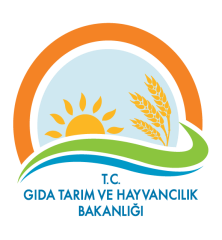 T.C.GIDA TARIM VE HAYVANCILIK BAKANLIĞIBitkisel Üretim Genel MüdürlüğüLisans BelgesiFirmanınFirmanınTicari Adı*Verilen Lisans Türü(Üretici, ithalatçı)Verilen Lisans NoAdresi*Telefon numarasıFaks numarasıVergi dairesiVergi numarasıSermayesiKayıtlı olduğu meslek kuruluşundan alınmış kayıt belgesinin numarası ve tarihiÜretici ise üretim tesislerininAdresi*, fason üretici ise  üreticinin adı ve adresiVeriliş nedeniTescil Belgesi Düzenlenmesi İçin Başvuran Kurum veya Kuruluşun:Tescil Belgesi Düzenlenmesi İçin Başvuran Kurum veya Kuruluşun:AdıBakanlık Lisans TürüBakanlık Lisans NoÜrününÜrününTürüTip ismiCinsiMarka veya Ticari Adı (varsa)Etikette Beyan Edilen Özellikleri:Etikette Beyan Edilen Özellikleri:1-2-Vitamin, enzim,vs. miktarı(varsa)Kullanma dozu, sayısı, zamanı (varsa)Üretildiği ülkeÜreticinin adıÜretim yerinin adresiAmbalaj TipiAmbalaj Üzerindeki İşaretlemelerAmbalaj Üzerindeki İşaretlemelerTEMELALAN1-Gübre türü(Organik gübre, Organomineral gübre vb.)2-Tip ismi. (Deniz Yosunu, vb.)3-Ticari markası.BİLGİALANIBir önceki alandan açıkça ayrılmış olan bu alanda, etiket tüketici için gerekli bilgiyi içermelidir :10- Ürünün kullanım zamanı ve dozları11- Uygun depolama şartları12- Kullanımında güvenlik kuralları13- Diğer teknik bilgiler14- Parti ve Seri No ya da ikisinden biri,15- Son kullanma tarihi (Üretim tarihi verilmişse son kullanma zamanı ayrıca belirtilmelidir. Üretim tarihinden itibaren 2 yıl gibi)TEMELALAN4-Garanti edilen içerik.5-pH, isteniyorsa EC6- Ürünün garanti edilen net ağırlığı veya hacmiBİLGİALANIBir önceki alandan açıkça ayrılmış olan bu alanda, etiket tüketici için gerekli bilgiyi içermelidir :10- Ürünün kullanım zamanı ve dozları11- Uygun depolama şartları12- Kullanımında güvenlik kuralları13- Diğer teknik bilgiler14- Parti ve Seri No ya da ikisinden biri,15- Son kullanma tarihi (Üretim tarihi verilmişse son kullanma zamanı ayrıca belirtilmelidir. Üretim tarihinden itibaren 2 yıl gibi)TEMELALAN7- Firma unvanı, adresi ve telefonu BİLGİALANIBir önceki alandan açıkça ayrılmış olan bu alanda, etiket tüketici için gerekli bilgiyi içermelidir :10- Ürünün kullanım zamanı ve dozları11- Uygun depolama şartları12- Kullanımında güvenlik kuralları13- Diğer teknik bilgiler14- Parti ve Seri No ya da ikisinden biri,15- Son kullanma tarihi (Üretim tarihi verilmişse son kullanma zamanı ayrıca belirtilmelidir. Üretim tarihinden itibaren 2 yıl gibi)TEMELALAN 8- Risk ve güvenlik tedbirleri ve/veya işaretleri9- Bakanlık Lisans ve Tescil No suBİLGİALANIBir önceki alandan açıkça ayrılmış olan bu alanda, etiket tüketici için gerekli bilgiyi içermelidir :10- Ürünün kullanım zamanı ve dozları11- Uygun depolama şartları12- Kullanımında güvenlik kuralları13- Diğer teknik bilgiler14- Parti ve Seri No ya da ikisinden biri,15- Son kullanma tarihi (Üretim tarihi verilmişse son kullanma zamanı ayrıca belirtilmelidir. Üretim tarihinden itibaren 2 yıl gibi)GIDA, TARIM ve HAYVANCILIK BAKANLIĞIGIDA, TARIM ve HAYVANCILIK BAKANLIĞIGIDA, TARIM ve HAYVANCILIK BAKANLIĞIGIDA, TARIM ve HAYVANCILIK BAKANLIĞIGIDA, TARIM ve HAYVANCILIK BAKANLIĞIGIDA, TARIM ve HAYVANCILIK BAKANLIĞIGIDA, TARIM ve HAYVANCILIK BAKANLIĞIBitkisel Üretim Genel MüdürlüğüBitkisel Üretim Genel MüdürlüğüBitkisel Üretim Genel MüdürlüğüBitkisel Üretim Genel MüdürlüğüBitkisel Üretim Genel MüdürlüğüBitkisel Üretim Genel MüdürlüğüBitkisel Üretim Genel Müdürlüğü……….. TESCİL BELGESİ……….. TESCİL BELGESİ……….. TESCİL BELGESİ……….. TESCİL BELGESİ……….. TESCİL BELGESİ……….. TESCİL BELGESİ……….. TESCİL BELGESİ        …………….. tarihli ve ……. sayılı Resmi Gazete’de yayımlanarak yürürlüğe giren “Tarımda Kullanılan Organik, Organomineral Gübreler Ve Toprak Düzenleyiciler İle Mikrobiyal, Enzim İçerikli Ve Organik Kaynaklı Diğer Ürünlerin Üretimi, İthalatı, İhracatı Ve Piyasaya arzına Dair Yönetmelik” gereği,, aşağıda adı geçen firmanın ……….. tarihli müracaatı değerlendirilmiş ve yine aşağıda özellikleri verilen gübre tescil edilerek satışa sunulabilir bulunmuştur.        …………….. tarihli ve ……. sayılı Resmi Gazete’de yayımlanarak yürürlüğe giren “Tarımda Kullanılan Organik, Organomineral Gübreler Ve Toprak Düzenleyiciler İle Mikrobiyal, Enzim İçerikli Ve Organik Kaynaklı Diğer Ürünlerin Üretimi, İthalatı, İhracatı Ve Piyasaya arzına Dair Yönetmelik” gereği,, aşağıda adı geçen firmanın ……….. tarihli müracaatı değerlendirilmiş ve yine aşağıda özellikleri verilen gübre tescil edilerek satışa sunulabilir bulunmuştur.        …………….. tarihli ve ……. sayılı Resmi Gazete’de yayımlanarak yürürlüğe giren “Tarımda Kullanılan Organik, Organomineral Gübreler Ve Toprak Düzenleyiciler İle Mikrobiyal, Enzim İçerikli Ve Organik Kaynaklı Diğer Ürünlerin Üretimi, İthalatı, İhracatı Ve Piyasaya arzına Dair Yönetmelik” gereği,, aşağıda adı geçen firmanın ……….. tarihli müracaatı değerlendirilmiş ve yine aşağıda özellikleri verilen gübre tescil edilerek satışa sunulabilir bulunmuştur.        …………….. tarihli ve ……. sayılı Resmi Gazete’de yayımlanarak yürürlüğe giren “Tarımda Kullanılan Organik, Organomineral Gübreler Ve Toprak Düzenleyiciler İle Mikrobiyal, Enzim İçerikli Ve Organik Kaynaklı Diğer Ürünlerin Üretimi, İthalatı, İhracatı Ve Piyasaya arzına Dair Yönetmelik” gereği,, aşağıda adı geçen firmanın ……….. tarihli müracaatı değerlendirilmiş ve yine aşağıda özellikleri verilen gübre tescil edilerek satışa sunulabilir bulunmuştur.        …………….. tarihli ve ……. sayılı Resmi Gazete’de yayımlanarak yürürlüğe giren “Tarımda Kullanılan Organik, Organomineral Gübreler Ve Toprak Düzenleyiciler İle Mikrobiyal, Enzim İçerikli Ve Organik Kaynaklı Diğer Ürünlerin Üretimi, İthalatı, İhracatı Ve Piyasaya arzına Dair Yönetmelik” gereği,, aşağıda adı geçen firmanın ……….. tarihli müracaatı değerlendirilmiş ve yine aşağıda özellikleri verilen gübre tescil edilerek satışa sunulabilir bulunmuştur.        …………….. tarihli ve ……. sayılı Resmi Gazete’de yayımlanarak yürürlüğe giren “Tarımda Kullanılan Organik, Organomineral Gübreler Ve Toprak Düzenleyiciler İle Mikrobiyal, Enzim İçerikli Ve Organik Kaynaklı Diğer Ürünlerin Üretimi, İthalatı, İhracatı Ve Piyasaya arzına Dair Yönetmelik” gereği,, aşağıda adı geçen firmanın ……….. tarihli müracaatı değerlendirilmiş ve yine aşağıda özellikleri verilen gübre tescil edilerek satışa sunulabilir bulunmuştur.        …………….. tarihli ve ……. sayılı Resmi Gazete’de yayımlanarak yürürlüğe giren “Tarımda Kullanılan Organik, Organomineral Gübreler Ve Toprak Düzenleyiciler İle Mikrobiyal, Enzim İçerikli Ve Organik Kaynaklı Diğer Ürünlerin Üretimi, İthalatı, İhracatı Ve Piyasaya arzına Dair Yönetmelik” gereği,, aşağıda adı geçen firmanın ……….. tarihli müracaatı değerlendirilmiş ve yine aşağıda özellikleri verilen gübre tescil edilerek satışa sunulabilir bulunmuştur.FirmanınFirmanınFirmanınFirmanınFirmanınFirmanınFirmanınAdı Bakanlık Lisans TürüBakanlık Lisans NoTürüTip İsmiCinsiVerilen Bakanlık Tescil NoMarka veya Ticari Adı (varsa)Ambalaj  Üzerindeki İşaretlemelerAmbalaj  Üzerindeki İşaretlemelerAmbalaj  Üzerindeki İşaretlemelerAmbalaj  Üzerindeki İşaretlemelerAmbalaj  Üzerindeki İşaretlemelerAmbalaj  Üzerindeki İşaretlemelerAmbalaj  Üzerindeki İşaretlemelerFirmanın Ticari Ünvanı veya Kısa AdıGübre Tip İsmiÜretildiği Ülke (Türkiye veya ithalat)Beyan edilen özelliklerpH Ambalaj TipiVeriliş NedeniDiğer İşaretlerİş bu belge verildiği tarihten itibaren 5 yıl geçerlidir.İş bu belge verildiği tarihten itibaren 5 yıl geçerlidir.İş bu belge verildiği tarihten itibaren 5 yıl geçerlidir.Tarih: ../../…..Tarih: ../../…..Tarih: ../../….. - pH Tayini       1/10 Potansiyometrik- Nem TayiniAOAC 1995, Kacar- Kütük 2009 ( 700 C’de Sabit Ağırlığa Gelene Kadar)- EC Tayini1/10 Sulu Çözeltide- Toplam Azot Tayini1965 BremnerAlternatif metod: Dumas veya Kimyevi Gübre Denetim Yönetmeliği EK- 2.3- Nitrat Azotu TayiniKimyevi Gübre Denetim Yönetmeliği EK-3 (2.2.3) - Amonyum Azotu TayiniKimyevi Gübre Denetim Yönetmeliği EK- 3 (2.1)- Üre Azotu TayiniKimyevi Gübre Denetim Yönetmeliği EK- 3 (2.6.2)/(2.6.1) (2.3.3)-Organik Gübrede Fosfor Tayini-Organomineral Gübrede Fosfor TayiniKacar -Kütük 2009Kimyevi Gübre Denetim Yönetmeliği EK- 3 (3.1.1)- Suda Çözünür Fosfor TayiniKimyevi Gübre Denetim Yönetmeliği EK- 3, - Suda Çözünür Potasyumoksit TayiniKimyevi Gübre Denetim Yönetmeliği EK- 3, ICP- Suda Çözünür Bakır TayiniKimyevi Gübre Denetim Yönetmeliği EK- 3, ICP- Suda Çözünür Demir TayiniKimyevi Gübre Denetim Yönetmeliği EK- 3, ICP- Suda Çözünür Mangan TayiniKimyevi Gübre Denetim Yönetmeliği EK- 3, ICP- Suda Çözünür Çinko TayiniKimyevi Gübre Denetim Yönetmeliği EK- 3, ICP- Suda Çözünür Bor TayiniKimyevi Gübre Denetim Yönetmeliği EK- 3, ICP- Suda Çözünür Molibden TayiniKimyevi Gübre Denetim Yönetmeliği EK- 3, ICP- Toplam CaO TayiniKimyevi Gübre Denetim Yönetmeliği EK- 3, ICP- Suda Çözünür CaO TayiniKimyevi Gübre Denetim Yönetmeliği EK- 3,ICP - Toplam MgO TayiniKimyevi Gübre Denetim Yönetmeliği EK- 3,ICP- Suda Çözünür MgO TayiniKimyevi Gübre Denetim Yönetmeliği EK- 3, ICP-Suda Çözünür Na TayiniKimyevi Gübre Denetim Yönetmeliği EK- 3, ICP- Elementel Kükürt (S) Tayini: (Toplam SO3 - Suda Çözünür SO3 farkı beyan edilir)Kimyevi Gübre Denetim Yönetmeliği EK- 3                         Mikrodalga ya da Kuru Yakma, ICP  ve Elementel Analiz Cihazı,- Suda Çözünür SO3 TayiniKimyevi Gübre Denetim Yönetmeliği EK- 3 (8.4)- Organik Gübrede Organik Madde Tayini- Kimyevi gübre katkılı organik materyallerde Organik Madde Tayini-Katılarda: 700 C’de sabit ağırlığa gelene kadar – 5500 C Kuru Yakma-Sıvılarda: 700 C’de sabit ağırlığa gelene kadar bekletilir daha sonra 550 derecede yakılır akabinde orijinal ağırlığa bölünür.Organik Madde: Organik Karbon x 2.24Katılarda Fırın KuruSıvılarda Orijinal Neminde- Organik Azot Tayini Mitschell, 1972 veya KjeldahlKatı   Ürünlerde- Toplam (Humik+Fulvik) Asit TayiniSıvı Ürünlerde- Toplam (Humik+Fulvik) Asit TayiniSüspansiye  Ürünlerde- Toplam (Humik+Fulvik) Asit Tayini-Fulvik AsitSıvı ürünlerdeTS 5869 ISO 5073/Ocak 2003 (Karbon muhtevası oranı EK-A)Kalifornia MetoduTS 5869 ISO 5073/Ocak 2003 metodu ile ekstrakte edilerek HCl metodu ile analiz edilir.HCl metodu ile gravimetrik olarak-Mineral AnaliziXRF, XRD, DTA, SEM Dörtlü Analiz İle Mineroloji-Petrografik Analiz, Kimyasal Analiz, Ön ve Tam Teknolojik Analiz- Serbest Aminoasit Tayini- Enzim Aktivitesi ve Vitamin TayiniKromatografik yöntemlerle yapılabilir.Kromatografik-Alginic Asit Tayini-giberallik asit-oksin-sitokininTS 8871 Şubat 1991 Madde 3KlorometrikMetod veya Kromatografik yöntemleOrganik Karbon Walkey Black Metodu, alternatif metod:TOC Cihazı- Ağır Metal Analizi[sıvılarda orijinal neminde]TS EN 13650 veya EPA 3052 veya Mikrodalga -Civa ve Arsenik AnaliziEPA 3052 veya Mikrodalga- Toplam Bakteri SayımıCountplate agar veya TS 4109 Analiz Yöntemi- Clostridium perfringens SayımıTS EN ISO 7937- Toplam Maya ve Küf SayımıISO 21527Klor AnaliziKacar- Kütük 2009  veya İyon Kromatografik - Salmonella spp.TS EN ISO 6579-Staphylococcus aureusTS 6582-1  EN ISO 6888-1-Bacillus cereus TS EN ISO 7932-Bacillus anthracisKonvansiyonel izolasyon ve identifikasyon -Clostridium spp.TS EN ISO 7937-Enterobactericea grubu bakterilerISO 21528-2-Escherichia coliTS ISO 16649-2-Escherichia coli 0157TS EN ISO 16654-Listeria sppTS EN ISO 11290-1-Staphylococcal EnterotoksinVidas SET2-KlinoptilolitXRD-PoroziteGözeniklilik Porozite Analizi-Silisyum Dioksit SiO2XRF-Alüminyum Oksit AL2O3XRFNOÜrünün Tip İsmiÜrünün elde ediliş şekli ve ana  bileşenlerine ait  bilgilerÜrünün hammadde muhtevası, miktarı ile bünyesinde bulunması gereken  bitki besin maddesi içeriği ve diğer kriterlerÜrüne ait Tuzluluk,  pH ve diğer istenen bilgilerEtiket üzerinde beyan edilmesi gereken zorunlu içerik1Nitrik asitAna madde olarak nitrik asit içeren, kimyasal olarak elde edilmiş ürün% 10  Nitrat azotuRisk ve güvenlik tedbirleri ve işaretleri dahil edilecektir.-Nitrat azotu2Fosforik asitAna madde olarak fosforik asit içeren, kimyasal olarak elde edilmiş ürün% 40 Fosfor pentaoksitRisk ve güvenlik tedbirleri ve işaretleri dahil edilecektir.-Toplam Fosfor pentaoksit3Potasyum çözeltisiAna madde olarak potasyum içeren çözelti halde ürün% 10 Suda çözünür K2OKlor en fazla : % 3-Suda çözünür (K2O)İsteğe  bağlı :-Klor içeriği4Potasyum tiyosülfatAna madde olarak potasyum ve kükürt içeren çözelti veya katı halde bulunan ürün% 25 Suda çözünür K2O% 42 Suda çözünür SO3-Suda çözünür ( K2O)-Suda çözünür SO35Kükürtle Kaplanan GübrelerAna madde olarak tekli ve kompoze gübrelerin üzerine eritilmiş elementel kükürtün püskürtülerek kaplanması sonucu elde edilen ürünÜçlü gübreler (N P K) toplamı en az : % 35İkili gübreler (NP, NK, PK) toplam en az :    % 20Tekli gübreler : (N)  en az :  % 25( P)  en az : % 25( K)  en az :% 25- Toplam azot-Nitrat azotu-Amonyak azotu-Üre azotu- Toplam(P2O5 )- Suda çözünür(P2O5 )- Suda ve sitratta çözünür (P2O5)- Suda çözünür (K2O)-Toplam kükürt (S)6Azot İnhibitörlü GübrelerKimyasal olarak elde edilen ve içeriğindeki amonyum inhibitörü sayesinde amonyak azotunun nitrat azotuna dönüşmesini belirli bir süre engelleyen azotlu ve kompoze mineral gübreler.Üçlü gübreler (N P K) toplamı en az: % 35İkili Gübreler (NP, NK, PK) toplamen az : % 20Tekli gübreler : (N) en az : % 20-Toplam Azot (N)-Amonyak azotu (N)-Nitrat azotu (N)- Üre azotu (N)-Amonyum İnhibitörü-Toplam (P2O5)- Suda çözünür (P2O5)- Suda ve sitratta çözünür (P2O5)- Suda çözünür (K2O)7Amonyum TiyosülfatAna madde olarak Amonyum ve Kükürt içeren sıvı ve katı halindeki ürünToplam Azot(N):18Amonyum Azotu(N):18Toplam Kükürt(S):40Sıvı haldeToplam Azot(N):10Amonyum Azotu(N):10Toplam Kükürt(S):24-Toplam Azot(N)-Amonyum Azotu(N)-Toplam Kükürt (S)